Zoom UK  06.06.17See also youtube: https://youtu.be/tiqy3e-ZjTA20:42:30 From Caroline DeRoose : https://www.facebook.com/goalcast/videos/1309547322455788/Yvonne Hanna : I think the UK group need to get the Tues evening session put into the main country workshops scheduleYvonne Hanna : Still working on this and need to recheck this draft segment KSW 174 (so check with video yourself) "This is what the Teachings start, this is what I said, We go into a new dimension. Because, if we would have talked about this two years ago, it was beyond understanding of humanity.  Now gradually we adapt and we develop, and we explain the true essence of the Creation.  And then, once you understand this, in the future we go to the next step of the development of the soul.  What happens when the souls fall in love, and they create their own creation?  The purity, out of the purity of totality, without dimension.  In so many ways, I have shown you this, in a very physical way, in past few weeks, and nobody understood.  But in, in so many ways, it's the only way I can Teach, that lets you feel it, let's you understand it.  Then, when we open the door, you've seen the light before.  When you speak about the merge, or, what we call, the twin souls, or what you call when the souls to create a new creation of themselves, that a pure soul is created, it's very much the way you made ganses.  Body of a man is a gans, when you put two ganses together, you create a soul out of it.  When you have the gans of CO2 in one side, in the salt water of the container, and on the other side you put the gans of zinc, and you create a new gans out of the gans interaction, it's very much the same. The gans of the sperm and the egg, leading to creation of the new dimension, which itself, in essence, due to the liquid condition of the womb of the mother, or in your box as saltwater, you create a new dimension in soul of the creation.  Interaction and creation within the environment of the ganses.  This is what I said in many Teaching's recently, try to use the gans water as a medium, and not the normal water.  Because, the gans water, when you put in with the zinc gans, and the CO2 gans, it totally evolves in a direction of the, what condition.  Because, now everything is created out of the conditions of interaction of the fields, in a free dimension, that's what the plasma is, it's a free dimension field.

So, those of you have managed to create ganses, out of the interaction of the ganses, using the liquid water of the ganses, now you understand, you're entering the creation of the soul of the system.  Exactly, if you look at it, gans of copper, for example, is the sperm, the gans of zinc is the egg.  The interaction of the two, in the womb of the mother, which is itself it's in a gans condition is a gans water, which you use in your containers.  And, the creation of the gans out of ganses, which is the child, you'll create a new dimension, which amalgamation of the two.  
It is the work of the Foundation followers to develop these technologies, and then you come to understand how you create life?  You create the soul, without the physicality.  Those who have been with me many years, like Armen, and the others, they have seen the box of life I carry, nearly 7, 10 years with me now.    I have created that condition out of the understanding years ago.  But, they look for physicality of existence, I look for the essence of the soul, which has created it.Sandor showed a bug finder device....    Geir Ove Ekroll Rekal : http://s.aliexpress.com/2qiMrIrMJay...something like this I think 
Bug Detector | RF Signal Detector | RF Detector Devices
www.brickhousesecurity.com/.../audio+and+video+bug+detectors.do

Protect your private conversations with easy-to-use bug detectors. BrickHouse offers portable units that fit in your handbag or pocket and detect nearly all ...
Roger shares the lab testing carried out on his gans, showed up as nano ZnO2From oliver : I think spectroscopy results are tagged in matter state language but still reflect gans state qualities? book2Sandor recipe for the caustic mix: per 1L water 40g NaOH and 10-15g Koh for nano coating. You don’t need it any stronger, and it won’t erode the metals too fast.Sandor tip for gans of gans:  put nano-coils in gans water in plastic bags, in a tub with salt water or co2 tub salt water to try to make gans of gans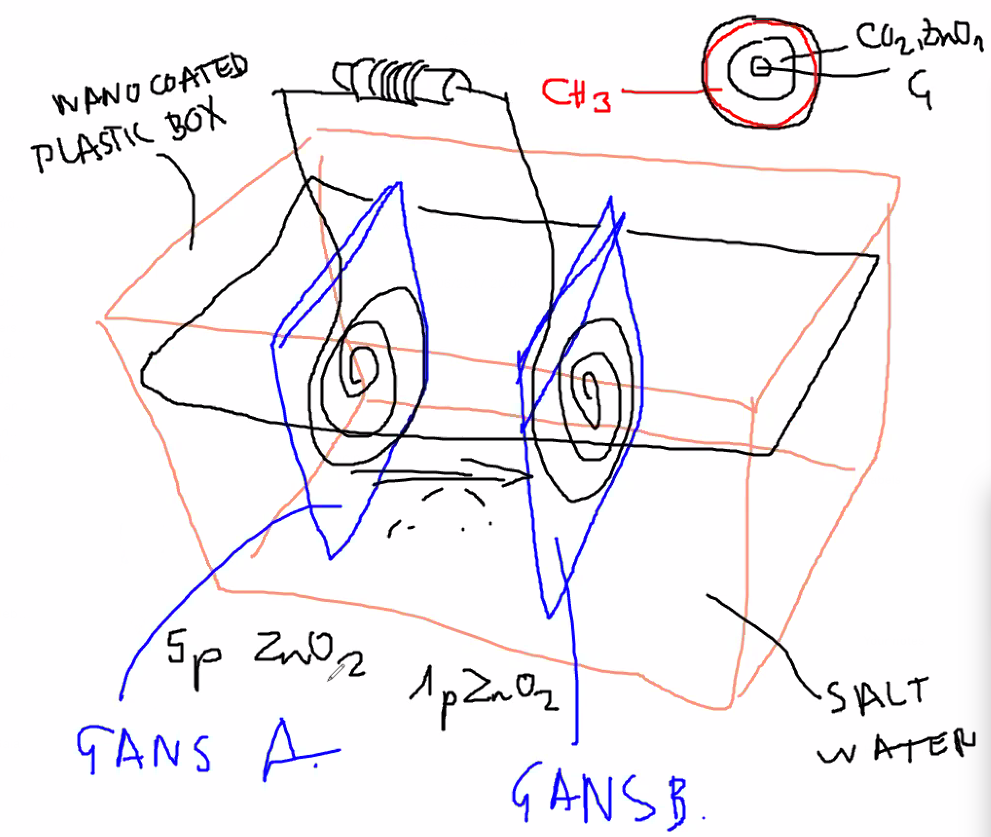 Sandor: tea lights are a great source of pretty pure aluminium. Used to make tritium in reactors. Don’t need it in normal nano and gans processes. See early coke bottle teachings.Justin Smith : Aluminum is used in the double cores for lift.Sandor: discussion about the role played by the LED.Update on purpose of LED in gans tub, and other processes:http://www.plasmaproduction.org/standard-gans-production.htmlAlso see 174 KSW from 2hr 40mins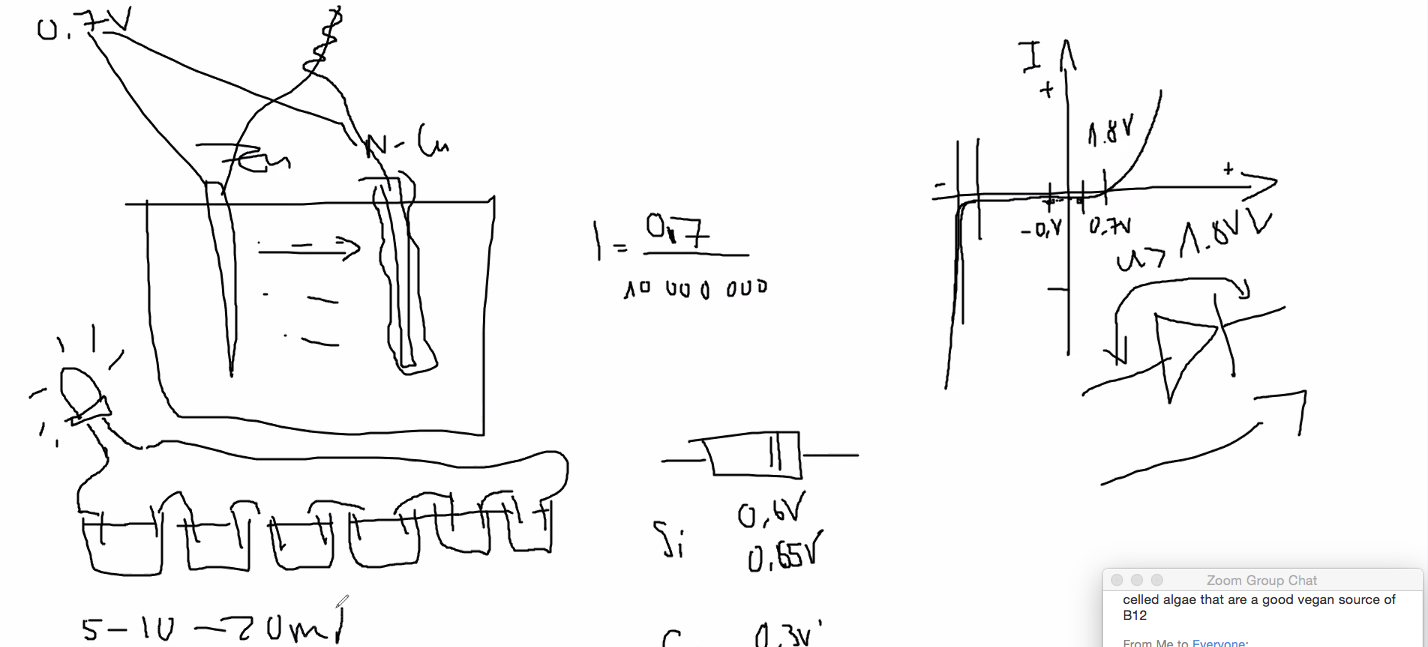 From oliver : Roger were you trying to ask if there is any colloidal residue of zinc or copper in gans water?  what is the preferable max of TDS ? (Sandor – low 5-50)From oliver : earlier Carolina said it was totally fine drinking the head of water above gans. i suppose the rinsing process to desalinate removes any dissolved residues, and the thoughts are that there are no solid colloids present.From Demetri Couppis : @Jay, spirulina and chlorella are both single celled algae that are a good vegan source of B12. vit B12 in soy sauce and saurkraut, fermented foods. folic acid is B9 also very useful. And as Sandor mentioned any fermented vegetable, lactic acid bacteria is supper health, eating fermented veggies replaces the lactic acid bacteria in our stomachsJustin Smith : 3 core Reactors are finished. Now for testing.  The very interesting key factor is conductive PLA cores can be electroplated then nanocoated for the 3D printing reactors.Paul Newman, on Theraphi device: good 1hr talkhttps://www.youtube.com/watch?v=ZuNr85P9JjM
e-lybra bio-resonant machine by victor simmshttp://wds-bio-resonance.comalternative type of MMS is CDS chlorine dioxide solutionsodium chlorite makes the MMS compound internally, successful at processing cancers etc, it disables pathogens which are weaker than healthy ‘good’ bacteria, rather than all and any bacteriaour cells operate at -50mV optimal. when we get ill this potential reaches towards 0. pH -400mV is a high alkali, and +400mV is high acid.selenium, zinc, iodine, thiamine, zinc - helps restore acidity in digestionalso a mix of co2 gans water, lemon, baking soda per day !From Justin Smith : Recent findings from the scientist friend was that my CO2 gans tested from nano copper plate and zinc plate was that from two inorganic materials in salt water I produced hydrocarbons. Definition of hydrocarbon: an organic compound (such as acetylene or butane) containing only carbon and hydrogen and often occurring in petroleum, natural gas, coal, and bitumens. So from two inorganic materials creation of organic material. ;-) Its alive.MS, ALS teachings in 174 KSW from 1hr 16minshttp://www.plasmaproduction.org/ms-als-me-fibromyalgia.htmlENDS 24h 20min